SUMMER MUSIC CAMPREGISTRATION FORM 2022DATE: ____________________________	STUDENT NAME: ____________________________________________________________________INSTRUMENT: ______________________________________________________________________	ADDRESS: __________________________________________________________________________	DATE OF BIRTH: _____________________________________________________________________SCHOOL/GRADE: ____________________________________________________________________HEALTH OR MEDICAL ISSUES/ALLERGIES: _________________________________________________PARENT/GUARDIAN NAME: ____________________________________________________________	PHONE: ____________________________________________________________________________EMAIL: _____________________________________________________________________________	ALTERNATE CONTACT PERSON INFORMATIONNAME: _____________________________________________________________________________	ADDRESS: ___________________________________________________________________________	PHONE/EMAIL: _______________________________________________________________________In signing this application, I agree to acquaint myself with the rules of the Haven UMC Music Programs and to abide by them in spirit as well as by the letter. Further, I verify that I and/or my parent or guardian have read and signed the ACCIDENT AND INJURY WAIVER AND RELEASE OF LIABILITY FORM and agree to abide by the terms therein defined. I understand that I and/or my parent or guardian will be held responsible for any damage they may cause to church property, including instruments in my care.______________________________________             ______________________________________               Parent/Guardian signature                                                          Student signature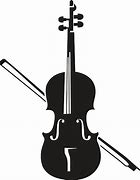 Haven Chamber Orchestra Music Project GoalThe mission of Haven UMC is to share the Gospel in word and deed during the COVID-19 crisis by providing spiritual and emotional outlets through music.As our concrete missional practice, the purpose of the Haven UMC Chamber Orchestra is to provide healing music for the soul to those who are vulnerable and in crisis in our community.We want to assist vulnerable groups – such as people in nursing homes, addiction support groups, the homeless, and senior centers – by offering them healing, recovery, empowerment, and hope through music.This project will impact both those who participate in this project and those who are beneficiaries with healing moments through music. Your commitment is necessary for this meaningful project to be successful.During the fall semester, there will be multiple concerts for those in need in our community, as well as a concert at Haven UMC (in December, 2022). The exact schedule of concerts, with times and locations, will be made available as soon as they are confirmed. Haven UMC is a Certifying Organization that has been granted authority to give out the President’s Volunteer Service Award to volunteers for participation in the Music Program. Only community service hours performed in conjunction with the Haven UMC Music Programs will be included in this award.Thank you very much for joining us. We are looking forward to serving our community with you.Pastor Juhee Lee, Haven UMC 